Université Mohamed Khider de Biskra – Algérie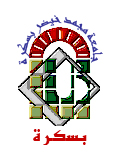 Faculté des Lettres et des LanguesDépartement des Langues EtrangèresFilière de Françaisorganisent une journee d’étude : Accompagnement des étudiants et pédagogie à l’université à l’ère du numérique :   objectifs, enjeux, difficultés et perspectivesDate : 19/03/2019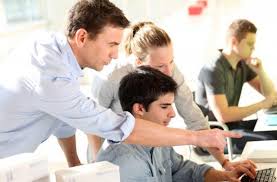 Argumentaire : L’un des objectifs de fond de l’université du 21ième siècle est de proposer des offres de formation qui préparent les citoyenset les professionnels compétents de demain en portant intérêt croissant à la pédagogie universitaire, aux postures des enseignants et particulièrementà la construction du rapport de l’étudiant aux savoirs.N’en demeurant pas en reste, l’université algérienneest également concernée par ce développement notamment technologique et l’usage de la plate – forme électronique comme une nouvelle médiation à distance qui boulversela conception de la relation didactique classique.Ainsi, notre intérêt se focalise sur la question de la pédagogie (andragogie) utulisée et lespratiqueslangagières privilégiées,  en s’interrogeant sur les méthodes à mettre en œuvre et les différents concepts pédagogiques qui seront d’une manière ou d’une autre conçus différemment. Dès lors, un concept tel que l’accompagnement des étudiants(quifait partie de la pédagogie et de la conception du LMD)au cours de leur apprentissage ou en fin de leur cursus est manifestement primordial à débattre, à définir et à pratiquer. 	En outre,avec la mouvance sociale et technologique,les enseignants – chercheurs, pour assumer leurs nouveaux rôles pédagogiques et répondre aux défis des formations professionnalisantes, doivent, non seulement, posséder des connaissances et des compétences disciplinaires mais aussi développer et faire preuve de compétences didactiques et pédagogiques, d’innovation et de créativitéen rapport avec denouveaux contextes de formation en plaçant les étudiants en situation d’autonomie, de responsabilité et de construction active de leurs connaissances (Mandeville, 2009 ; Schwille & Dembélé, 2007) eten les confrontant à des conflits sociocognitifs. La participation active des étudiants, tout autant que celle du professeur tuteur, s’avère alors essentielle pourunapprentissage de qualité. L’accompagnement des étudiants est censé leur apporter appui épistémique, leur permettant la construction de leurs connaissances et le développement de leurs compétences pour une éventuelle insertion professionnelle. Mais, que sont – ils devenus ces concepts d’enseignement, d’apprentissage, d’accompagnement avec l’apparition de l’usage du numérique dans l’éducation, de l’enseignement à distance, de la classe inversée, de l’enseignement – apprentissage hybride ?Quelle serait la nouvelle posture de l’enseignant ?Quelles seront les difficultés et les perspectives de cette nouvelle situation d’apprentissage? Afin de répondre à ces questionnements, cette journée d’étude s'adresse à des chercheurs issus de toutes les disciplines de sciences humaines, et propose un espace interdisciplinaire de réflexions théoriques, méthodologiques et critiques sur les articulations possibles entre enseignement présentiel et enseignement à distance.L'idée est d’envisager le rôle souhaité de l’enseignant–chercheur universitaire algérien à l’aune du numérique et les enjeux pédagogiques(andragogiques)de l’accompagnement des étudiants et son influence sur la qualité de l’apprentissage. Partant du constat que toute relation pédagogique est en grande partie une relation constituée de pratiques sociales et communicatives, nous souhaitons discuter les axes suivants:Concevoir un dispositif d’accompagnement hybrideafin de favoriser la motivation pour l’apprentissage et l’insertion professionnelleLe rôle de l’enseignant – cherheur dans le nouveau paradigme d’enseignement – apprentissage centré sur l’apprenantPédagogie favorisant l’intégration voire l’engagement de l’étudiant dans le processus épistémique et socio - professionnelInfluence de l’accompagnement sur la qualité de l’apprentissageToute autre proposition relative au thème sera également évaluée par le comité scientifique. Les interventions peuvent – être en français et en anglais (avec résumé en français). Calendrier- Veuillez soumettre vos propositions de communication sous forme d’un résumé ne dépassantpas500 caractères maximum (espaces et bibliographie compris)- Date limite d’envoi des propositions : 22/02/2019- Notification de la décision du comité scientifique : 26/02/2019- Date limite d’envoi des textes retenus : 06/03/2019- Date de la journée d’étude : 19/03/2019Prière de remplir la fiche de participation ci-dessous (à joindre au résumé de lacommunication)Nom et prénom…………………………………………………………………………….Grade………………………………………………………………………………………..Etablissement d’exercice………………………………………………………………….Téléphone personnel………………………………………………………………………..Adresse électronique………………………………………………………………………..Axe choisi …………………………………………..Titre de la communication…………………………………………………………………Mots- clés ……………………………………………………………………………..Adresses de contact : Veuillez envoyer vos propositions de communication aux deuxadresses suivantes :lazhar.benaissa@univ-biskra.dzz.moustiri@univ-biskra.dzResponsable :Dr. Lazhar BENAISSAComité scientifique :Dr. Lazhar BENAISSA ( Université de Biskra – filière de français)Dr. Mohamed MOKHNECHE (Université de Biskra – filière de français)Dr. Zineb MOUSTIRI (Université de Biskra- filière de français)Dr. Aziza BENZID (Université de Biskra- filière de français)Dr. Amel CHARAFEDDINE (Université de Biskra- filière de français)Dr. Salim KERBOUA (Université de Biskra- filière d’anglais)Dr. Khaled GRID (Université de Biskra- filière de français)Dr. Nadjiba BENAZOUZ (Université de Biskra- filière de français)Comité d’organisation :Dr. Lazhar BENAISSA ( Université de Biskra )Dr. Zineb MOUSTIRI (Université de Biskra)Mme  Fatima HADJATTOU (Université de Biskra)Mme Naima BOUDOUNET (Université de Biskra)Mr. Kamel CHALOUAI (Université de Biskra)Mr. Brahim RAHMANI (Université de Biskra)Melle. Sonia SAOULI (Université de Biskra)Nour El HoudaHAIF, doctoranteMariaMOUAKI BANANI, doctoranteBibliographie à titre indicatif : Boutet, M. et al. (Dir.) (2010). L’accompagnement concerté des stagiaires en enseignement. Québec : Presses de l’Université du Québec.Charlier, É. et Biémar, S. (dir.) (2012). Accompagner : un agir professionnel. Bruxelles : De Boeck.
Jorro, A. (2012). L’accompagnement, comme processus singulier et comme paradigme. Dans É. Charlier et S. Biémar (dir.), Accompagner : un agir professionnel (p. 5-10). Bruxelles : De Boeck.Lafortune, L. (2008). Un modèle d’accompagnement professionnel d’un changement : pour un leadership innovateur. Québec : Presses de l’Université du Québec.Paul, M. (2004). L’accompagnement : une posture professionnelle spécifique. Paris : L’Harmattan.Raucent, B., Verzat, C. et Villeneuve, L. (dir.) (2010). Accompagner des étudiants. Quels rôles pour l’enseignant ? Quels dispositifs ? Quelles mises en œuvre ? Bruxelles : De Boeck